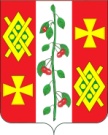 Совет                                                                                                                             Красносельского сельского поселенияДинского районаР Е Ш Е Н И Е13.10.2017 г.										№ 41с. КрасносельскоеО принятии устава Красносельского сельского поселенияДинского районаВ целях приведения Устава Красносельского сельского поселения Динского района в соответствие с действующим законодательством, соблюдения установленного в соответствии с Федеральным законом от 06.10.2003 № 131-ФЗ «Об общих принципах местного самоуправления в Российской Федерации» порядка принятия устава Красносельского сельского поселения Динского района  Совет Красносельского сельского поселения Динского района р е ш и л:1. Принять Устав муниципального образования  Красносельского сельского поселения Динского района (прилагается).2. Поручить главе Красносельского сельского поселения Динского района Кныш Михаилу Васильевичу в порядке, установленном Федеральным законом от 21.07.2005 № 97-ФЗ «О государственной регистрации уставов муниципальных образований», представить Устав на государственную регистрацию в Управление  Минюста России по Краснодарскому краю. 3. Главе Красносельского сельского поселения Кныш Михаилу Васильевичу обнародовать Устав муниципального образования в пятнадцатидневный срок после его государственной регистрации.4. С момента вступления в силу Устава, принятого настоящим решением, признать утратившим силу:1). Устав Красносельского сельского поселения Динского района, принятый решением Совета Красносельского сельского поселения Динского района от 19.02.2016 № 07.2). Решение Совета Красносельского сельского поселения Динского района от 19.07.2017 № 28 «О принятии устава Красносельского сельского поселения Динского района»5. Настоящее решение вступает в силу со дня его обнародования, за исключением пунктов 1,2, 3 настоящего решения, которые вступают в силу с момента подписания настоящего решения главой Красносельского сельского поселения.Глава Красносельского сельского поселения Динского района							М.В. Кныш